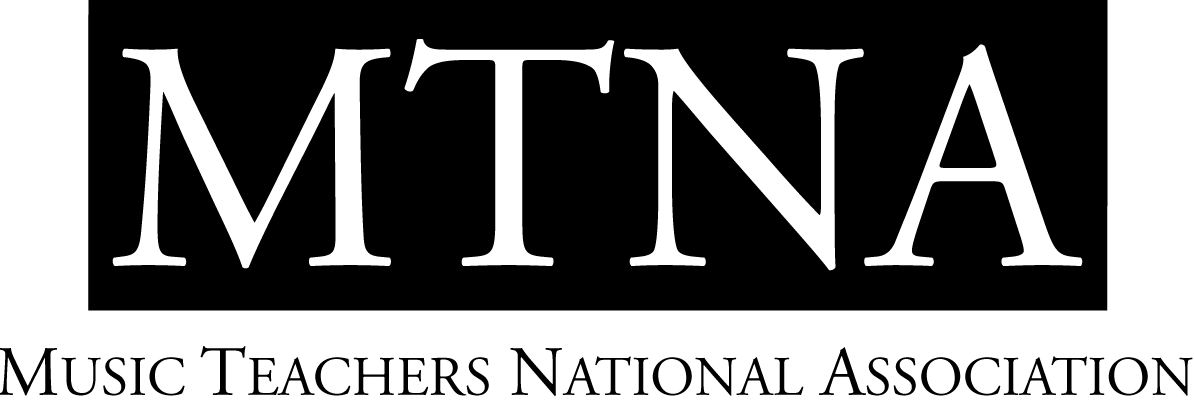 2023-2024 MTNA Young Artist Performance Competitions National Finalists and TeachersThe Hilton Atlanta, Atlanta, GAWei-Yuh Christina Xie, NCTM, MTNA Young Artist Performance Competitions CoordinatorCATEGORYENTRANTSTATEDIVTEACHERYA Brass #1Natalie Colegrove (Euphonium)FLSAaron TindallYA Brass #2Jacob Kittleson (Tuba)AZSWDeanna SwobodaYA Brass #3Samuel Hardy (Euphonium)MIECKenneth KroescheYA Brass #4Christopher Kemp (Trombone)MOWCJason HausbackYA Brass #5Campbell Byrd (Euphonium)OKSCRyan RobinsonYA Brass #6Connor Schwarz (Horn)WANWJeffrey SnedekerYA Piano #1Ke Tang NYEJoseph RackersYA Piano #2Sean YangTNSLogan SkeltonYA Piano #3Angeline MaILECJames GilesYA Piano #4Qishan Shi OKSCJeongwon HamYA Piano #5Jude Dow-Hygelund COWCAndrew CooperstockYA Piano #6Jacob WarnickUTSWJihea Hong-ParkYA Piano #7Christopher Richardson WANWMiri YampolskyYA String #1Karina Carley (Violin)SDWCKatie SmirnovaYA String #2Felix Kim (Cello)NYESteven DoaneYA String #3Camille McLean (Violin)MIECDavid HalenYA String #4Dennis Fleitz (Cello)FLSDavid BjellaYA String #5Nathan Cox (Cello)UTSWMichelle KeslerYA String #6Joel Lee (Cello)WANWJohn MichelYA String #7Marco Santistevan (Viola)TXSCRonald HoustonYA Voice #1Molly Snodgrass (Soprano)NYEAmy BurtonYA Voice #2Daniela Pepe (Mezzo-Soprano)FLSJeanie DarnellYA Voice #3Eleni Anthan (Mezzo-Soprano)IAWCLeanne Freeman-MillerYA Voice #4Helena Losada Seabra Salles (Soprano)TXSCMelanie SonnenbergYA Voice #5Emma Dorsch (Soprano)WANWJoy DorschYA Woodwind #1Darian Angel (Clarinet)VASGarrick ZoeterYA Woodwind #2Kiana Kawahara (Flute)TXSCMary Karen ClardyYA Woodwind #3Jeongwon Bae (Flute)CASWCatherine KarolyYA Woodwind #4Anthony Kandilaroff (Flute)WANWSophia TegartYA Woodwind #5Uday Singh (Saxophone)NYEChien-Kwan LinYA Woodwind #6Zachary Costello (Saxophone)MIECJoseph LulloffYA Woodwind #7Eric Bergeman (Flute)NDWCBonita Boyd